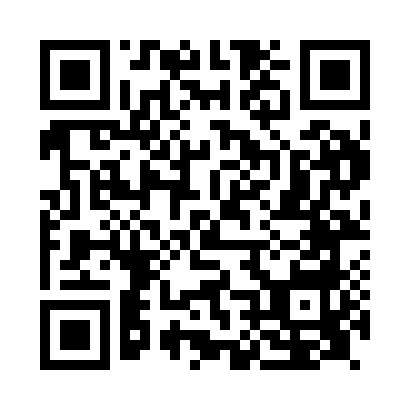 Prayer times for Cromarty, Highland, UKMon 1 Jul 2024 - Wed 31 Jul 2024High Latitude Method: Angle Based RulePrayer Calculation Method: Islamic Society of North AmericaAsar Calculation Method: HanafiPrayer times provided by https://www.salahtimes.comDateDayFajrSunriseDhuhrAsrMaghribIsha1Mon2:514:221:207:1210:1811:492Tue2:514:231:207:1210:1811:493Wed2:524:241:217:1210:1711:494Thu2:534:251:217:1110:1611:485Fri2:534:261:217:1110:1511:486Sat2:544:271:217:1110:1411:487Sun2:554:281:217:1010:1311:478Mon2:554:301:217:1010:1211:479Tue2:564:311:217:0910:1111:4610Wed2:574:321:227:0910:1011:4611Thu2:584:341:227:0810:0911:4512Fri2:584:351:227:0810:0811:4513Sat2:594:371:227:0710:0611:4414Sun3:004:391:227:0710:0511:4315Mon3:014:401:227:0610:0311:4316Tue3:024:421:227:0510:0211:4217Wed3:034:441:227:0410:0011:4118Thu3:044:451:227:049:5911:4019Fri3:054:471:237:039:5711:4020Sat3:064:491:237:029:5511:3921Sun3:064:511:237:019:5411:3822Mon3:074:531:237:009:5211:3723Tue3:084:541:236:599:5011:3624Wed3:094:561:236:589:4811:3525Thu3:104:581:236:579:4611:3426Fri3:115:001:236:569:4411:3327Sat3:125:021:236:559:4211:3228Sun3:135:041:236:549:4011:3129Mon3:145:061:236:539:3811:3030Tue3:155:081:236:519:3611:2931Wed3:165:101:236:509:3411:28